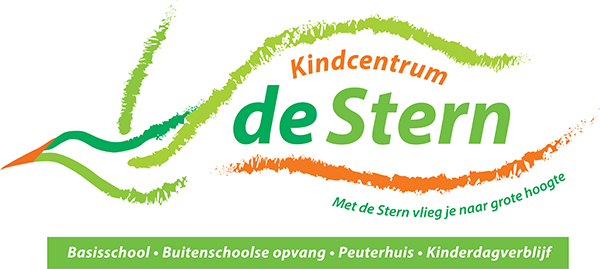 PESTPROTOCOL DE STERNWaarom een pestprotocol?De Stern wil haar kinderen een veilig pedagogisch klimaat bieden, waarin de kinderen zich harmonieus en op een prettige en positieve wijze kunnen ontwikkelen. Helaas komt pesten overal voor en is het nodig als school om een duidelijk en helder beleid te hebben waar alle betrokkenen op kunnen terugvallen in voorkomende gevallen. Als school geven we duidelijk aan dat pesten niet toelaatbaar is. De school is er voor het gepeste kind, de pester en de andere betrokkenen (meelopers, zwijgers en de ouders). Een kind gaat nooit zomaar pesten. Als school willen we natuurlijk het liefst het pesten voorkomen door het scheppen van een goed pedagogisch klimaat en daar gaat dan ook in eerste instantie de aandacht naar uit. De leerkrachten bevorderen deze ontwikkeling door het scheppen van een veilig klimaat in een  prettige werksfeer in de klas en tijdens buitenspelen. In veruit de meeste gevallen lukt dit door de ongeschreven regels aan te bieden deze te onderhouden, maar soms is het gewenst om duidelijke afspraken met de kinderen te maken. Een van deze duidelijke regels is dat kinderen met respect met elkaar dienen om te gaan. Dat het niet altijd als vanzelfsprekend wordt ervaren, geeft aan dat we het kinderen moeten leren. Ons pedagogisch uitgangspunt is dat alle kinderen met elkaar leren omgaan. Dit protocol is een vastgestelde wijze waarop we het pestgedrag van kinderen in voorkomende gevallen benaderen. Het biedt alle betrokkenen duidelijkheid over de impact, ernst en ook specifieke aanpak van dit ongewenste gedrag.Uitgangspunten van de school?In de eerste weken van het nieuwe schooljaar bespreken de leerkrachten de schoolregels. Ook laten we de kinderen hier zelf over nadenken, zodat ze zich bewust worden van het belang van het hebben van regels en afspraken.Onderwerpen als veiligheid, omgaan met elkaar, omgaan met verschillen, rollen in een groep, aanpak van ruzies etc. komen aan de orde.Er wordt gebruik gemaakt van verschillende (samen)werkvormen als kringgesprekken, het voorlezen of vertellen van verhalen, rollenspelen en andere spelvormen.  Het voorbeeld van de leerkrachten, en thuis de ouders, is van groot belang. Er zal minder gepest worden in een klimaat waar duidelijkheid heerst over de omgang met elkaar, waar verschillen worden aanvaard en waar ruzies niet met geweld worden opgelost maar uitgesproken. Agressief gedrag van leerkrachten, ouders en de leerlingen wordt niet geaccepteerd. Alle betrokkenen horen duidelijk stelling te nemen tegen dergelijke gedragingen.Als pestgedrag plaatsvindt, ervaren we dat als een probleem op onze school zowel voor de leerkrachten als de ouders, de kinderen, de gepeste kinderen, de pesters en de ‘zwijgende groep’. Hoe voorkomen we pestgedrag? Preventie?Als leerkrachten en als ouders hebben we de taak om aan kinderen te laten zien hoe we met elkaar omgaan. We respecteren elkaar en doen dit door te kijken en te luisteren naar elkaar. Sociale vaardigheden kunnen we trainen door dit zelf voor te leven. We accepteren elkaar in wie we zijn. Op school hebben we duidelijke schoolregels die voor iedereen bekend zijn en waar we elkaar op kunnen wijzen. We zijn eerlijk naar elkaar en wanneer iets je dwars zit praten we daarover. We zorgen dagelijks voor een positief klimaat. Door als leerkrachten de kinderen aan te spreken op hun gedrag zowel positief als negatief leren we de kinderen hoe ze met elkaar om kunnen gaan. We doen dit met begrip. We zorgen voor een open communicatie zowel met de kinderen, de collega’s als met de ouders.Het leerproces hierin verloopt meestal vanzelf goed, maar het kan ook voorkomen dat een kind systematisch door andere kinderen wordt gepest. Dan kan een kind zodanig in de knoop komen met zijn schoolomgeving, dat de ongeschreven regels van de leerkracht niet meer voldoende de veiligheid bieden en daarmee de gewenste ontwikkeling onderbreken. In een dergelijk geval is het van groot belang dat de leerkracht onder ogen ziet, dat er een ernstig probleem in zijn of haar groep is. In een klimaat waarin pesten gedoogd wordt, worden ook de pedagogische structuur en de veiligheid daarin aangetast.  Welke omgangsregels zijn er op de Stern?10 Gouden regels vanuit het protocol voor kinderen zijn:Rust in de school.Je respecteert iedereen om je heen. Iedereen doet mee, we sluiten geen kinderen buiten de groep.Je respecteert de spullen van een ander. Wanner je iets wilt lenen dan vraag je daarom. Je luistert naar elkaar en helpen degene die hulp nodig heeft.Iedereen mag zijn eigen mening hebben, mits je de ander niet schaadt.Heb je ruzie? Praat het uit of schakel hulp in. We zijn open eerlijk naar elkaar.We kiezen geen partij bij een ruzie tussen 2 andere kinderen.Word je gepest, vertel het aan je ouders en je leerkracht.Wanneer je ziet dat iemand anders gepest wordt, vertel dit ook aan de leerkracht. Dit is niet klikken maar klakken. Het verschil tussen klikken en klakken: Wanneer je klikt word je er zelf beter van. Ik word er beter van. Wanneer je klakt doe je dit voor de ander. Je vertelt het aan de leerkracht om de ander (het gepeste kind te helpen)Wat verstaan we onder pesten?Wanneer noemen we het gedrag plagen en wanneer noemen we het pesten? We noemen het plagen wanneer beide partijen plezier beleven aan de situatie. Beide partijen voelen zich ok in de situatie. Het is een grapje of wanneer iets niet goed voelt wordt er gelijk excuus aangeboden. Kinderen zijn in deze situatie aan elkaar gewaagd.. Het gaat hier om een prikkelend spelletje, dat door geen van de partijen als bedreigend of echt vervelend wordt ervaren. Er is dan een pedagogische waarde; door elkaar eens uit te dagen leren kinderen heel goed om met allerlei conflicten om te gaan. Dat is een vaardigheid die later in hun leven van pas komt.We noemen het pesten wanneer 1 van de partijen zich niet prettig voelt in de situatie. Dit kan verbaal gebeuren, fysiek, of door intimidatie. Het slachtoffer weet zich in een pestsituatie geen raad met de situatie en zal handelen door te vechten te vluchten of te bevriezen.Welke rollen zijn er bij pesten?De pester: Kinderen die pesten zijn vaak fysiek sterker. Pesters lijken in een eerste indruk vaak populair te zijn in een klas, maar ze dwingen hun populariteit in de groep af door te laten zien hoe sterk ze zijn en wat ze allemaal durven. Met het vertoonde pestgedrag gaat ze dat gemakkelijk af en ze krijgen andere kinderen mee bij het gedrag naar een slachtoffer. Pesters hebben vaak in de gaten welke kinderen gemakkelijk aan te pakken zijn en als ze zich al vergissen gaan ze op zoek naar een volgend slachtoffer. De zwijgende meerderheid en potentiele meelopers worden vaak gestuurd in een bepaalde richting; je bent voor of je bent tegen me. Hier kan een grote dreiging uit gaan naar de gezamenlijke omgeving van pester en slachtoffer. Voor deze groep geldt dat alles beter is dan gepest te worden en vanuit die angst/onzekerheid kiezen ze voor de pester. Het komt ook regelmatig voor dat de pester zelf slachtoffer is geweest in een pestsituatie. Om te voorkomen weer het mikpunt van pesten te worden, kan een kind zich bijvoorbeeld in een andere omgeving dan die van zijn slachtofferrol, vervolgens als pester gaan opstellen en manifesteren. “Laten pesten doet pesten”. Verschil tussen jongens en meisjes die pesten; meisjes pesten vaak minder openlijk dan jongens en vaak op een subtiele manier waarbij de uitdaging naar gezag ter plekke niet aan de orde is. Ze pesten meer met woorden. Maken geniepige opmerkingen of sluiten andere kinderen buiten. Meisjes opereren minder individueel en meer met groepsvorming in de zin van er al dan niet bij te horen. Fysiek geweld komt minder voor.Een ‘succesvolle’ pester leert niet om zijn agressie op een andere manier te uiten dan door het ongewenste pestgedrag te vertonen. Ook pesters hebben last op termijn van hun pestgedrag. Door hun verkeerde en vooral beperkte sociale vaardigheden hebben ze vaak moeite om vriendjes op lange termijn te maken en een vriendschap te op te bouwen en te onderhouden op andere gronden dan die van macht en het delen in die macht. Pesters maken een niet normale sociale  ontwikkeling door met alle gevolgen van dien voor de pester zelf.Het slachtoffer; sommige kinderen hebben een grotere kans om gepest te worden dan anderen. Dit kan komen door uiterlijke kenmerken, maar heeft vaker te maken door vertoond gedrag, de wijze waarop gevoelens worden beleefd en de manier waarop dat geuit wordt. Uit onderzoek blijkt dat kinderen gepest worden in situaties waarin pesters al de kans krijgen om een slachtoffer te pakken te ontnemen. Er is dan al sprake van een onveilige situatie, waarbinnen een pester zich kan manifesteren en zich daarin ook nog verder kan ontwikkelen. Kinderen die gepest worden doen vaak andere dingen dan de meeste leeftijdgenoten in hun omgeving. Ze doen een andere sport of spelen een ander instrument… Er zijn helaas aanleidingen om door anderen gepest te worden mits de pester daar de kans voor krijgt vanuit de situatie. Veel kinderen die gepest worden hebben een beperkte weerbaarheid. Ze zijn niet in staat daadwerkelijk actie te ondernemen tegen de pestkop en stralen dat dan ook uit naar de pester. Vaak zijn ze angstig en onzeker in een groep, ze durven weinig te zeggen, laten zich niet horen. Deze angst en onzekerheid worden verder versterkt door het ondervinden van pestgedrag, waardoor het gepeste kind in een vicieuze cirkel komt waar het zonder hulp zeker niet uitkomt. Gepeste kinderen kunnen zich eenzaam voelen, hebben in hun gepeste omgeving geen vrienden om op terug te vallen en kunnen soms beter met volwassenen opschieten dan met leeftijdsgenootjes. De meelopers/de zwijgers; De meelopers en de andere kinderen zijn niet direct betrokken bij het pesten. Sommige kinderen behouden enige afstand en andere kinderen doen incidenteel mee. Dit zijn de zogenaamde ’meelopers’. Er zijn ook kinderen die niet merken dat er gepest wordt, of er zijn kinderen die het niet willen weten dat er gepest wordt in hun directe omgeving. Het specifieke kenmerk van een meeloper is de grote angst om zelf in de slachtofferrol te geraken. Maar het kan ook zijn dat meelopers stoer gedrag wel interessant vinden en denken daardoor in populariteit mee te liften met de pester in kwestie. Vooral meisjes doen nogal eens mee met pesten om een vriendin te kunnen behouden. Als kinderen actiever gaan mee pesten in een grotere groep, voelen ze zich minder betrokken en verantwoordelijk voor wat er met pesten wordt aangericht. Alles wat in een groep gebeurt  laat het individueel denken  meer en meer achter zich en zo kan met name groepsgedrag leiden tot excessen die achteraf voor iedereen inclusief de pesters onacceptabel zijn.Het is belangrijk om in een vroeg stadium op te staan tegen het pesten. Zodra andere kinderen het  gepeste kind te hulp komen of tegen de pesters zeggen dat ze moeten ophouden, kan de situatie aanzienlijk veranderen. Het pesten wordt dan al direct minder vanzelfsprekend. De situatie voor met name meelopers verandert door het ongewenste karakter van het vertoonde pestgedrag. Meelopers horen graag bij de norm en de grote groep en zijn niet bereid en ook niet in staat om grote risico’s te lopen waarvan de ze gevolgen niet kunnen overzien, dit in tegenstelling tot de pester. Kinderen die pestgedrag signaleren en dit bij de leerkracht aangeven vervullen een belangrijke rol. Vaak wordt dit gezien als klikken, maar we kunnen het ook klakken noemen. Verderop in het protocol wordt dit toegelicht. Ook de ouders kunnen een belangrijke rol spelen. De ouders; Ouders van kinderen die gepest worden en die dit probleem met de school willen bespreken, zijn natuurlijk altijd emotioneel betrokken bij de situatie. De gevoelde onmacht bij deze ouders wordt door hen sterk ervaren en is niet altijd een goede leidraad tot een rationeel handelen. De ouder wil maar een ding en dat is dat het pestgedrag ogenblikkelijk stopt. Ouders van kinderen die niet direct bij het pesten zijn betrokken kunnen meer afstand nemen. Daardoor zijn ze beter in staat om duidelijk te maken aan hun kind dat er iets aan het pesten gedaan moet worden.Het schoolteam; Binnen het team is het belangrijk dat er goed waargenomen wordt wat er gebeurt tussen de kinderen onderling. Een open en eerlijk gesprek kunnen voeren met elkaar, de kinderen en de ouders, zonder oordeel. Door open met elkaar te communiceren kunnen we op tijd actie ondernemen en gebruik maken van de expertise wanneer dit nodig is.Wat zijn signalen voor een pestsituatie?Observeer het gedrag van de kinderen in je groep en ga in gesprek waarin iets je hierin opvalt. Gedrag of emoties kunnen een hoop vertellen. Sta open voor kinderen die je iets willen vertellen over een situatie waarin gepest wordt. Welke stappen worden gezet als er gepest wordt?STAP 1: Er eerst zelf (en samen) uit te komen volgens de ‘stopmethode’. Op het moment dat een van de leerlingen er niet uitkomt (in feite het onderspit delft en verliezer of zondebok wordt) heeft deze het recht en de plicht het probleem aan de meester of juf voor te leggen. De leerkracht maakt vervolgens een afspraak met de leerlingen om er in een later stadium op terug te komen. STAP 2: Gesprekken worden regelmatig herhaald. Pestgedrag komt van ‘ver’ en is nooit in een gesprek opgelost.  Het is een proces waar kinderen in zitten en waarbij ze hulp nodig hebben. Zowel het slachtoffer als ook het gepeste kind en de meelopers/zwijgende groep heeft hierbij hulp nodig. Wij lossen het niet op door de pester straf te geven, maar we helpen het kind in hoe hiermee om te gaan. Hierbij komen ook dingen naar voren als; hoe stel je je grenzen? Hoe stel je je weerbaar op? Hoe communiceer je goed met elkaar? Rollenspel kan hierbij ook helpen.STAP 3: Indien er sprake is van blijvend pestgedrag worden de ouders van de pester gevraagd op school te komen en wordt het door de leerkracht gesignaleerde gedrag besproken. Belangrijk in dit gesprek is ook weer de neutrale rol die een leerkracht dient te vervullen. Goed luisteren en kijken is hierbij van belang. Is er misschien iets in de thuissituatie veranderd waardoor een kind ander gedrag vertoond op school? Vervolgens kan er een gesprek zijn met het kind en de ouders samen. Hierin wordt samen gekeken hoe met de situatie om te gaan en welke hulp er nodig is. Indien de problemen blijven en er geen positieve ontwikkeling is, wordt de directeur op de hoogte gebracht en eventueel hulp van buitenaf ingeschakeld. De BegeleidingTijdens het voeren van alle gesprekken is het van belang om te noteren wat er besproken is en wat de vervolgstappen zijn. Indien bij het signaleren van een pestprobleem dat de leerling niet aan de leerkracht durft te vertellen, kan het kind naar een leerkracht van eigen keuze gaan. Deze leerkracht, een zo geheten vertrouwenspersoon voor de kinderen, koppelt het probleem vervolgens terug naar de direct  betrokken leerkracht alsmede de directeur van de school. Geheimhouding van dit probleem moet bij het terugkoppelen van dit probleem gewaarborgd zijn.De leerkracht heeft een belangrijke rol. De leerkracht zal helder en duidelijk moeten maken dat het ongewenste gedrag niet geaccepteerd wordt. De leerkracht biedt in eerste instantie de gepeste leerling bescherming, spreekt de pester serieus aan, de ouders en richt zich vervolgens op de zwijgende middengroep en de meelopers. Hulp aan het gepeste kind. De begeleiding van het gepeste kind is van groot belang. Het kind is eenzaam en slachtoffer en heeft recht op professionele zorg vanuit school. Naast het voorkomen van nieuwe ongewenste ervaringen staat het verwerken van de ervaringen. Dit gebeurt door:  Medeleven tonen en luisteren en vragen: hoe en door wie wordt er gepest.  Nagaan hoe de leerling zelf reageert, wat doet hij/zij voor tijdens en na het pesten.  Huilen of heel boos worden is juist vaak een reactie die een pester wil uitlokken. De leerling in laten zien dat je op een andere manier kunt reageren.  Zoeken en oefenen van een andere reactie.  Het gepeste kind in laten zien waarom een kind pest.  Nagaan welke oplossing het kind zelf wil.  Sterke kanten van de leerling benadrukken.  Belonen als de leerling zich anders/beter opstelt.  Praten met de ouders van de gepeste leerling.  Het gepeste kind niet over beschermen. Hiermee plaats je het gepeste kind juist in een uitzonderingspositie waardoor het pesten zelfs nog toe kan nemen. Geef het kind vertrouwen.Het kind krijgt een verwerkingsschrift dat op elk gekozen moment door het kind kan worden ingevuld in en buiten de reguliere schooltijd om. Het kind krijgt op die manier de gelegenheid de traumatische ervaringen van zich af te schrijven/tekenen.Hulp aan de pester. De pester heeft ook recht op hulp, zij zijn niet in staat om op een normale wijze met anderen om te gaan en hebben daar onze professionele hulp bij nodig. Die hulp kan bestaan uit:  Praten; zoeken naar de reden van het ruzie maken/ pesten  Laten inzien wat het effect van zijn/ haar gedrag is voor de gepeste.  Excuses aan laten bieden.  In laten zien welke sterke kanten de gepeste heeft.  Belonen als kind zich aan de reels houdt.  Kind leren niet meteen kwaad te reageren, leren beheersen, de ‘stop-eerst-nadenkenhouding aanleren.  Contact tussen ouders en school; elkaar informeren en overleggen. Inleven in het kind; wat is de oorzaak van het pesten? (problematische thuissituatie, buiten gesloten voelen, jaloezie, verveling, baas willen zijn , voortdurend de competitie aan gaan, in een niet passende rol worden gedrukt).  In overleg met de intern begeleider hulp inschakelen; sociale vaardigheidstrainingen ; Jeugdgezondheidszorg; huisarts; SMW.  Hulp aan de zwijgende middengroep en de meelopers. Deze groep is van groot belang in de aanpak van het probleem. Als de groep eenmaal in beweging is gebracht, hebben kinderen die pesten veel minder te vertellen. Deze middengroep is eenvoudig te mobiliseren, niet alleen door de leerkracht, maar ook door de ouders. De kinderen middels gesprekken bewust maken van de invloed die ze (kunnen) hebben ten aanzien van het voortbestaan of het stoppen van het pestgedrag.  De kinderen stimuleren om voor zichzelf op te komen.  De kinderen stimuleren om voor een ander op te komen.  Samen spelen en samen werken met het gepeste kind stimuleren door bijvoorbeeld voor de pauze een buitenspeelplan te maken (wie speelt met wie, wat en waar?).  Kinderen aanspreken op hun verantwoordelijkheid voor het behoud van een goede sfeer in de groep.  Herhalen van de school- en groepsregels.  Benadrukken dat kinderen verschillend mogen zijn.Hulp aan de ouders: Belangrijk is dat je als ouder achter je kind staat. Dit geeft het kind kracht en vertrouwen. Ouders van de gepeste kinderen:  Houd de communicatie met uw kind open, blijf in gesprek met uw kind.  Als pesten niet op school gebeurt, maar op straat, probeert u contact op te nemen met de ouders van de pester(s) om het probleem bespreekbaar te maken.  Pesten op school kunt u het beste direct met de leerkracht bespreken  Door positieve stimulering en zgn. schouderklopjes kan het zelfrespect vergroot worden of weer terug komen.  Steun uw kind in het idee dat er een einde aan het pesten komt.  Stimuleer uw kind tot het beoefenen van een sport.Ouders van de pesters:  Neem het probleem van uw kind serieus.  Raak niet in paniek: elk kind loopt kans pester te worden.  Probeer achter de mogelijke oorzaak te komen.  Maak uw kind gevoelig voor wat het anderen aandoet.  Besteed extra aandacht aan uw kind.  Stimuleer uw kind tot het beoefenen van een sport.  Corrigeer ongewenst gedrag en benoem het goede gedrag van uw kind.  Maak uw kind duidelijk dat u achter de beslissing van school staat. Alle andere ouders  Neem de ouders van het gepeste kind serieus.  Stimuleer uw kind om op een goede manier met andere kinderen om te gaan.  Corrigeer uw kind bij ongewenst gedrag en benoem het goede gedrag van uw kind.Wanneer er gepest wordt, praat er over thuis en op school! Je mag het niet geheim houden.Hoe gaan we om met sociale media?Op de Stern werken we met laptops en I-pads. Belangrijk hierbij is het hele mediawijs worden. Wat kan je allemaal tegenkomen en hoe ga je er mee om?Tips voor leerlingen:  Doe on-line niet, wat je off-line ook niet doet.  Onthoud dat iedereen zich op internet anders kan voordoen.  Geef nooit zomaar je privé-gegevens weg.  Rare sites? Klik weg.  Log uit als je je ongemakkelijk voelt.  Zorg dat de virusscanner ge-update is.  Reageer niet op vervelende mail of chats.  Blokkeer vervelende chatters of mailers.  Computer niet te lang.  Los problemen samen met je ouders of de leerkracht op op school.  Meld het als je onbeschofte of gemene mailberichten ontvangt aan je ouders of de leerkracht.Tips voor ouders:  Surf samen met uw kind. Ga regelmatig samen achter de computer zitten. Ouders en kinderen leren dan van elkaar.  Maak duidelijke afspraken over het internetgebruik en de tijdsduur die het kind achter de computer mag doorbrengen.  Houd goed zicht op de computer en plaats deze indien mogelijk op een centrale plaats in huis.  Leer uw kind om zeer zorgvuldig met privacy om te gaan. Altijd toestemming vragen n om aan derden een telefoonnummer, adres of bankrekeningnummer door te mogen geven.  Bekijk regelmatig de geschiedenisknop van de browser, zodat u op de hoogte blijft van het surfgedrag van uw kind. Let wel: dit biedt geen garantie, want kinderen kunnen deze geschiedenisknop wissen.  Gebruik een goede virusscanner en zorg dat deze up to date blijft.  Vertel uw kinderen af te blijven van onbekende software en leer hen voorzichtig om te gaan met het downloaden van onbekende sites.  Blijf geïnteresseerd in het surfgedrag van uw kind en wijs hem regelmatig op de minder leuke kanten hiervan.Welke te verwachten problemen bij de aanpak van pesten zijn er binnen de school en hoe gaan we hiermee om?Een gepest kind schaamt zich vaak voor zijn gedrag, het voldoet niet aan normen die ouders graag in hun kind terugzien: een vrolijk en onbezorgd kind dat zelfstandig in staat is zijn eigen boontjes te doppen. Veel kinderen kiezen er voor om er over te zwijgen en vereenzamen hierdoor. De angst wordt aanvankelijk nog groter als het pesten bespreekbaar gemaakt wordt door de ouders, waardoor het gepeste kind eens en te meer met de gevolgen van pesten kan worden geconfronteerd. De pester zelf kan zichzelf  in zijn ‘spel ’bedreigd gaan voelen en dat moet voorkomen worden. Ook voor de pester mag ‘begrip’ getoond worden. Vaak blijkt dat de pester net zo opgelucht is als het slachtoffer bij een duidelijk aanpak. Er wordt aandacht besteed aan de onmacht om op een respectvolle manier met elkaar om te gaan. Bij sommige pesters is dit hun liefste wens, maar door het ontbreken van de juiste vaardigheden lukt dit niet. Daarnaast is het belangrijk om te weten dat er altijd kinderen zijn die zich schuldig voelen vanwege het feit dat ze niet op kunnen komen voor het slachtoffer.Ook zijn er altijd kinderen die helemaal niet in de gaten hebben dat er in hun omgeving gepest wordt. Ze zien wel het een en ander gebeuren, maar kunnen de gebeurtenissen niet duiden als pestgedrag, waar gepeste kinderen erg veel last van ondervinden.Bij de ouders: Ouders van kinderen hebben vaak moeite om hun kind terug te zien in de rol van pester of meeloper. Ouders beschikken niet altijd over de juiste informatie. Een pester op school hoeft zich thuis niet als pester te manifesteren. Sommige ouders zien ook de ernst van de situatie onvoldoende in. Zij vertalen het pestgedrag van hun kind in weerbaar gedrag. Wat zijn de consequenties van pestgedrag?Pestgedrag zorgt voor een onveilige situatie. Alle kinderen ervaren de omgeving waarin gepest wordt als onveilig. Een school dient een veilige omgeving te zijn voor kinderen. Vanuit deze veilige omgeving kan een kind zich ontwikkelen en is het in staat zich te ontwikkelen.Wanneer er door pesten een onveilige situatie ontstaat is het belangrijk om de stappen te zetten welke hierboven genoemd worden.Wie is het aanspreekpunt, de vertrouwenspersoon, en welke personen houden zich binnen en buiten  de school zich met pestproblemen bezig?(nog in te vullen)Informatie voor ouders: Wat zijn signalen dat een kind wordt gepest of zelf pest? Wat kunnen ouders doen? Publicaties en websites ter informatie.Kijk en luister goed naar je kind wanneer het je vertelt over situaties op school. Vraag als ouder door. Wat gebeurde er? Hoe voelde het voor jou? Heb je het gevoel dat je geplaagd wordt? Of gepest? En wat is het verschil hiertussen?Inspiratie boeken;‘’Mindful omgaan met plagen en pesten’ Berti PersoonsPesten op school’ Dieter en Gita Krowatschek